[Please submit your paper using the formatting of this template. You can type your text directly into the sections. Please delete the instruction text in red square brackets and do a spelling and grammar check before submitting.]Title: Please use the same title as when you filled in your submission form. Use sentence case and Arial 14 point fontAuthor One1*, Author Two2, Author Three3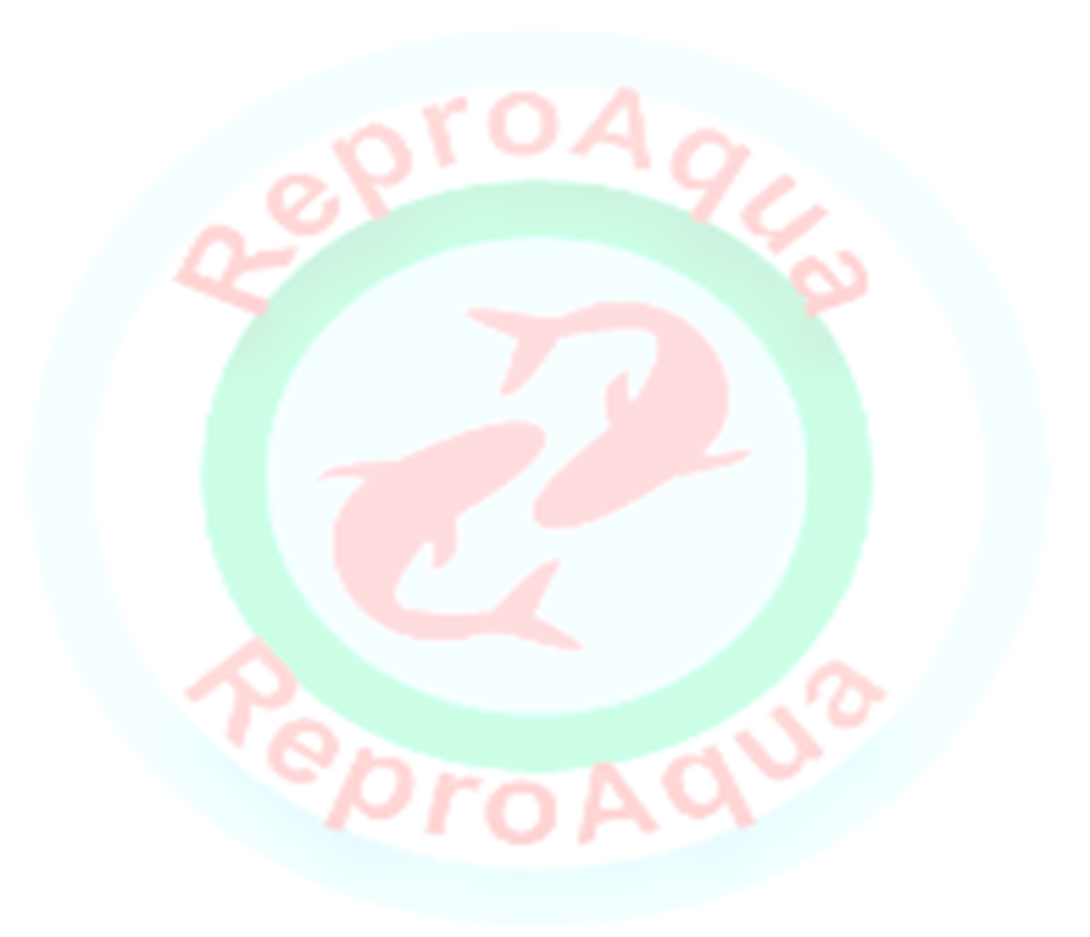 1give the author’s complete affiliation and e-mail address2give the author’s complete affiliation and e-mail address3give the author’s complete affiliation and e-mail address*Presenting author (in bold characters in the author list)Introduction	Briefly explain the importance, background and questions of your research and also indicate scope of the study clearly. Font should be Arial, font size 12 pt.Materials and MethodsDescribe used material and applied methods in your research. According to feature of research, you can use “sub-headers” in this section. Font should be Arial, font size 12 pt.Results  Describe the main findings and how they were obtained in this section. You can use “tables and figures” in order to support your findings in this section. Font should be Arial, font size 12 pt.ConclusionIndicate the major conclusions and the state of completion of the objectives.Keywords: 4-6 items separated with comma. Do not repeat words that are already in the title.Acknowledgment: Collate acknowledgements in this separate section at the end of the abstract. List here those individuals who provided help during the research (e.g., funding the project, providing language help, writing assistance or proof reading the article, etc.).References:Add important references benefited 